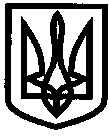 УКРАЇНАУПРАВЛІННЯ ОСВІТИІЗЮМСЬКОЇ МІСЬКОЇ РАДИХАРКІВСЬКОЇ ОБЛАСТІНАКАЗ19.11.2018											№ 433На виконання плану роботи управління освіти Ізюмської міської ради Харківської області на 2018 рік, з метою подальшого удосконалення діяльності управління освіти та закладів освітиНАКАЗУЮ:Провести 26 грудня 2018 року колегію управління освіти Ізюмської міської ради Харківської області.Для підготовки до засідання колегії створити робочу групу у складі: Мартинов Віктор Олександрович, заступник начальника управління освіти;Васько Наталія Олександрівна, начальник відділу змісту та якості освіти управління освіти Ізюмської міської ради Харківської області;Терновська Наталія Станіславівна, головний спеціаліст відділу кадрового та правового забезпечення управління освіти Ізюмської міської ради Харківської області.Робочій групі забезпечити роботу і проведення колегії згідно з додатком.Працівникам управління освіти, відповідальним за підготовку питань для розгляду на колегії управління освіти, надати голові колегії матеріали чергового засідання колегії управління освіти на електронному та паперовому носіях:довідку з питань порядку денного засідання колегії з викладенням обґрунтованих висновків і пропозицій;проект рішення колегії із зазначенням виконавців, доручень, термінів виконання;список осіб, які запрошуються на засідання колегії, із зазначенням прізвища, імені, по батькові, посади та місця роботи;довідкові матеріали (розрахунки, статистичні матеріали, звіти, діаграми, таблиці, презентації, тощо), які безпосередньо стосуються порядку денного.До 20.12.2018 Контроль за виконанням даного наказу залишаю за собою.Начальник управління освіти 				О. В. БезкоровайнийВаськоЗ наказом управління освіти Ізюмської міської ради Харківської області від 19.11.2018     № 433 «Про підготовку та проведення колегії управління освіти Ізюмської міської ради Харківської області 26.12.2018 року» ознайомлені:________________ В. О. Мартинов________________ Н. О. Васько________________ Н.С. ТерновськаДодатокдо наказу управління освіти Ізюмської міської ради Харківської області 19.11.2018 № 433 «Про підготовку та проведення колегії управління освіти Ізюмської міської ради Харківської області 26.12.2018 року»Перелік заходівщодо проведення колегії управління освіти Ізюмської міської ради Харківської області 26.12.2018Про стан роботи з контрольними документами у 2018 році.Доповідач: Мартинов В.О.Про стан виконання міських програм в галузі освіти у 2018 році.Доповідач: Мартинов В.О.Аналіз роботи з кадрами за 2018 рік.Доповідач: Терновська Н.С.Про виконання плану роботи управління освіти у 2018 році та про схвалення плану роботи управління освіти на 2019 рік.Доповідач: Мартинов В.О.Про виконання рішень колегії.Доповідач: Васько Н.О.Про підготовку та проведення колегії управління освіти Ізюмської міської ради Харківської області 26.12.2018 року